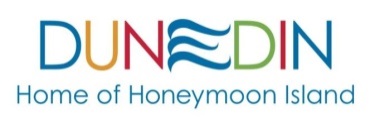 City of Dunedin Solid Waste & Recycling
1070 Virginia St. ~ Dunedin, FL 34698
727-298-3215 Ext. 1327
Email: SolidWaste@DunedinFL.Net

HOLD HARMLESS AGREEMENT
DATE:					

NAME:							(hereinafter referred to as the RESIDENT) for, and in consideration of one dollar ($1.00) and the provision of dumpster (temporary container) services by the City of Dunedin will at all times indemnify, save and hold harmless the City of Dunedin, its officials, agents and employees (hereinafter referred to as DUNEDIN) from all liability, claims, attorney fees at trial or appellate levels, and all court costs arising out of damage to any and all property, including loss of use therefor resulting from, or in any manner, arising out of or in connection with any storage use by RESIDENT and removal of the dumpster (temporary container) located at:

DELIVERY ADDRESS:											 by DUNEDIN. The RESIDENT further agrees to pay in full for all services rendered and billed accordingly by DUNEDIN, its agents, subcontractors, servants or employees.	
																
                         RESIDENT SIGNATURE				                             BILLING ADDRESS		


																
                           ACCOUNT NUMBER				                                   TELEPHONE
DUMPSTERS SIZE: 		 FEE OF $		 PER LOAD
OVERWEIGHT CHARGES WILL BE ADDED OVER 		TONS @ $51.00 PER TONIF NO ACTIVITY ON DUMPSTER AFTER 14 DAYS AN ADDITIONAL $5.15 PER DAY CHARGE WILL APPLYUNACCEPTABLE MATERIAL WILL BE INVOICED AS AN ADDITIONAL CHARGE TO THE CUSTOMERThe City shall not be responsible for rutting of lawns, cracked or broken sidewalks, driveways or walkways that may occur as a result of the delivery of a temporary dumpster. Dumpsters shall not be off loaded in such a manner as to block sidewalks, roadways, and other public access or rights-of-way. It is the responsibility of the property owner to be on site at the time of delivery and designate a proper site for delivery of the dumpster. The Solid Waste Division may refuse delivery if ingress and egress to the site of delivery is unsuitable for the Solid Waste Division vehicles.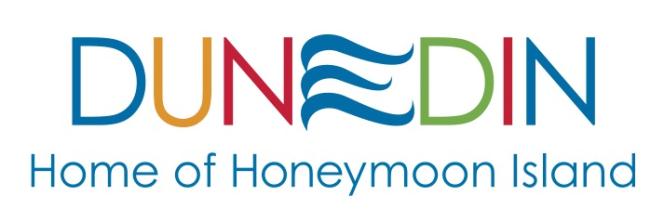 PLEASE DO NOT PUT HAZARDOUS WASTE IN CONTAINERNO
CHEMICALS
LIQUIDS
TIRES
PAINT CANS (UNLESS COMPLETELY DRY)
BATTERIES
FLORESCENT BULBS
PROPANE TANKS
ELECTRONICS: TV’S, COMPUTERS, ETC
LARGE APPLIANCES
WATER HEATERS OR A/C UNITS
HOUSEHOLD TRASH (FOOD WASTE)
CONCRETEDEBRIS with: CREOSOTE; WOODLIFE; CREOCOAT TO DISPOSE OF THE ABOVE MATERIALS CALL PINELLAS COUNTY UTILITIES:
727-464-7500
LOADS CONTAINING UNACCEPTABLE MATERIALS MAY RESULT IN HANDLING 
SURCHARGES AND/OR MATERIAL BEING RETURNED TO CUSTOMER
ANY QUESTIONS CONTACT CITY OF DUNEDIN SOLID WASTE & RECYCLING:727-298-3215